Ханты-Мансийский автономный округ - ЮграХанты-Мансийский районМуниципальное образованиесельское поселение НялинскоеАДМИНИСТРАЦИЯ СЕЛЬСКОГО ПОСЕЛЕНИЯПОСТАНОВЛЕНИЕот 27.09.2023 г.								                     № 26с. НялинскоеО назначении общественных обсуждений по проекту постановления администрации сельского поселения Нялинское«Об утверждении генерального плана сельского поселения Нялинское» В соответствии со ст. 28 Градостроительного кодекса Российской Федерации, Федеральным законом от 06.10.2003 № 131-ФЗ «Об общих принципах организации местного самоуправления в Российской Федерации»,  в соответствии с Уставом сельского поселения Нялинское:Назначить проведение общественных обсуждений по проекту решения Совета депутатов сельского поселения Нялинское «Об утверждении генерального плана сельского поселения Нялинское», согласно приложению.Установить срок проведения общественных обсуждений с 06.10.2023 по 20.10.2023.Провести экспозицию Проекта в здании администрации сельского поселения Нялинское, расположенном по адресу: с. Нялинское, ул. Мира, д.71 с 06.10.2023 по 13.10.2023.График посещения экспозиции: понедельник – пятница с 9 ч 00 мин до 18 ч 00 мин, перерыв с 13 ч 00 мин до 14 ч 00 мин. 4.     Установить, что предложения и замечания заинтересованных лиц по проекту решения направляются в адрес администрации сельского поселения Нялинское в срок до 19.10.2023 года в письменной или электронной форме по адресу: с.Нялинское, ул. Мира, д. 71, а также на адрес электронной почты nln@hmrn.ru в срок до 19.10.2023  с указанием фамилии, имени, отчества, даты рождения, адреса места жительства и контактного телефона жителя муниципального образования, внесшего предложения по обсуждаемому проекту.5. Разместить проект и информационные материалы к нему на официальном сайте администрации сельское поселения Нялинское, раздел «Градостроительство» http://hmrn.ru/raion/poseleniya/nyalino/gradostroitelstvo.6. Возложить обеспечение организации и проведение публичных слушаний на комиссию по землепользованию и застройки территории сельского поселения Нялинское.7.  Опубликовать настоящее постановление в газете «Наш район», разместить на официальном сайте сельского поселения Нялинское.8. Настоящее постановление вступает в силу с момента его официального опубликования (обнародования).9. Контроль за выполнением постановления оставляю за собойГлава сельского поселения Нялинское                                  А.В. Кузнецов              Приложение 1 к Решению Совета депутатов сельского поселения Нялинское от             № Положение о территориальном планированииОбщие положенияНастоящее Положение о территориальном планировании (далее – Положение) сельского поселения Нялинское Ханты-Мансийского района Ханты-Мансийского автономного округа – Югры (далее – сельское поселение, муниципальное образование, поселение) подготовлено в соответствии со статьей 23 Градостроительного кодекса Российской Федерации в качестве текстовой части генерального плана сельского поселения (далее – генеральный план), содержащей:1) сведения о видах, назначении и наименованиях планируемых для размещения объектов местного значения поселения, их основные характеристики, их местоположение (для объектов местного значения, не являющихся линейными объектами, указываются функциональные зоны), а также характеристики зон с особыми условиями использования территорий в случае, если установление таких зон требуется в связи с размещением данных объектов;2) параметры функциональных зон, а также сведения о планируемых для размещения в них объектах федерального значения, объектах регионального значения, объектах местного значения, за исключением линейных объектов.Территориальное планирование сельского поселения осуществляется в соответствии с действующим федеральным и областным законодательством, муниципальными правовыми актами и направлено на комплексное решение задач развития муниципального образования и решение вопросов местного значения, установленных Федеральным законом от 06.10.2003 № 131-ФЗ «Об общих принципах организации местного самоуправления в Российской Федерации».При подготовке генерального плана учтены социально-экономические, демографические и иные показатели развития муниципального образования.Основные задачи генерального плана:выявление проблем градостроительного развития территории поселения, обеспечение их решения;определение основных направлений и параметров пространственного развития поселения, обеспечивающих создание инструмента управления развитием территории поселения на основе баланса интересов федеральных, областных и местных органов публичной власти;создание электронного генерального плана на основе компьютерных технологий и программного обеспечения, а также требований к формированию ресурсов информационной системы обеспечения градостроительной деятельности.Генеральный план устанавливает:функциональное зонирование территории сельского поселения;границы населенных пунктов, входящих в состав поселения;характер развития муниципального образования с определением подсистем социально-культурных и общественно-деловых центров на основе перечня планируемых к размещению объектов местного значения;направления развития жилищного строительства за счет сноса ветхого и аварийного жилья, а также путем освоения незастроенных территорий;характер развития сети транспортной, инженерной, социальной и иных инфраструктур.Официальное наименование муниципального образования – сельское поселение Нялинское.Границы сельского поселения и его статус установлены Законом Ханты-Мансийского автономного округа – Югры от 25.11.2004 № 63-оз «О статусе и границах муниципальных образований Ханты-Мансийского автономного округа – Югры».Общая площадь земель в границах муниципального образования составляет 25601,26, 2 га.Этапы реализации генерального планапервая очередь –  2033 год (10 лет);расчётный срок – 2043 год (20 лет).Сведения о видах, назначении и наименованиях, планируемых для размещения объектов местного значения поселения, их основные характеристики, их местоположение, а также характеристики зон с особыми условиями использования территорий в случае, если установление таких зон требуется в связи с размещением данных объектовПараметры функциональных зон, а также сведения о планируемых для размещения в них объектах федерального значения, объектах регионального значения, объектах местного значения, за исключением линейных объектовПриложение 2 к Решению Совета депутатов сельского поселения Нялинское от               №   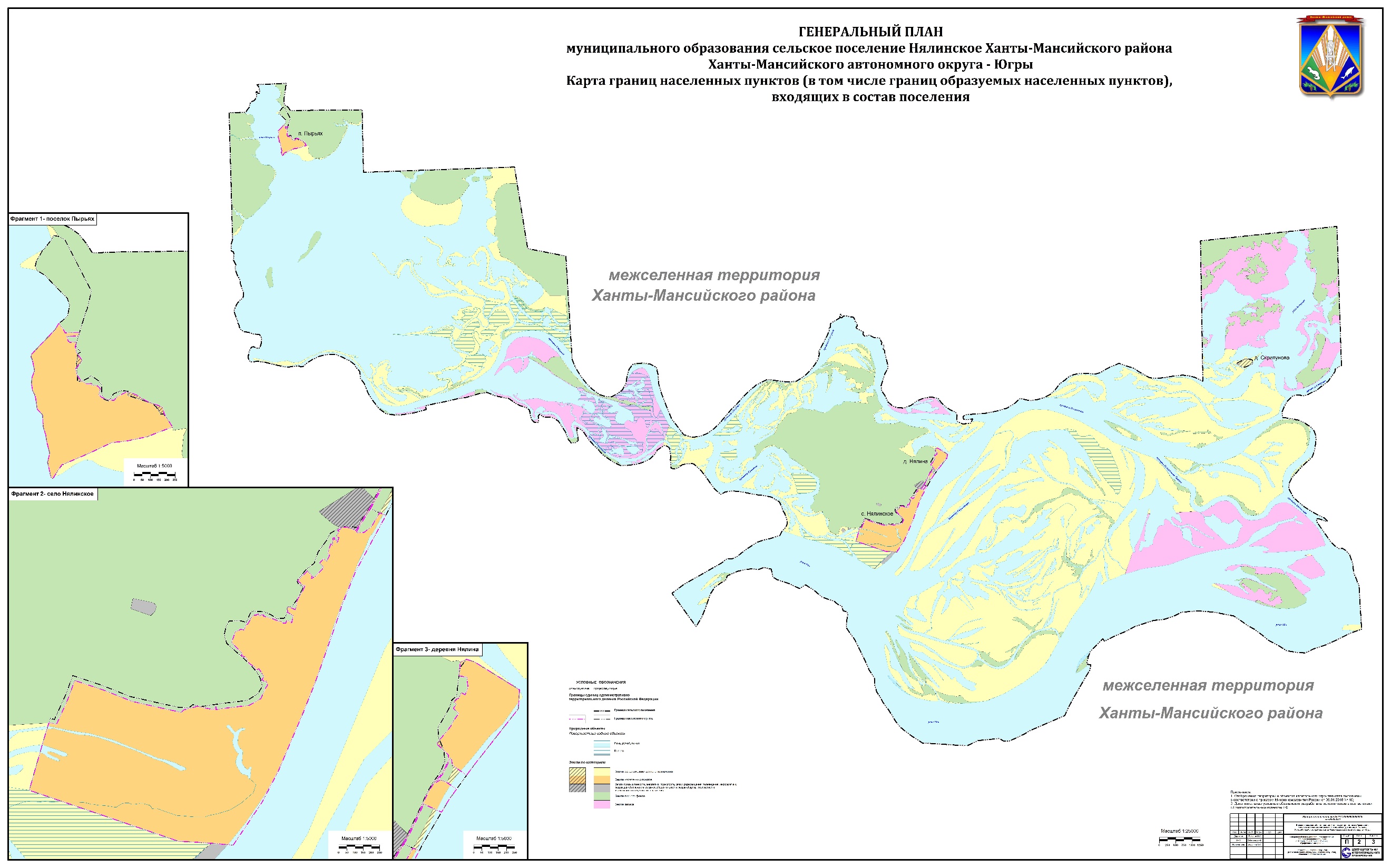 Приложение 3 к Решению Совета депутатов сельского поселения Нялинское от               №   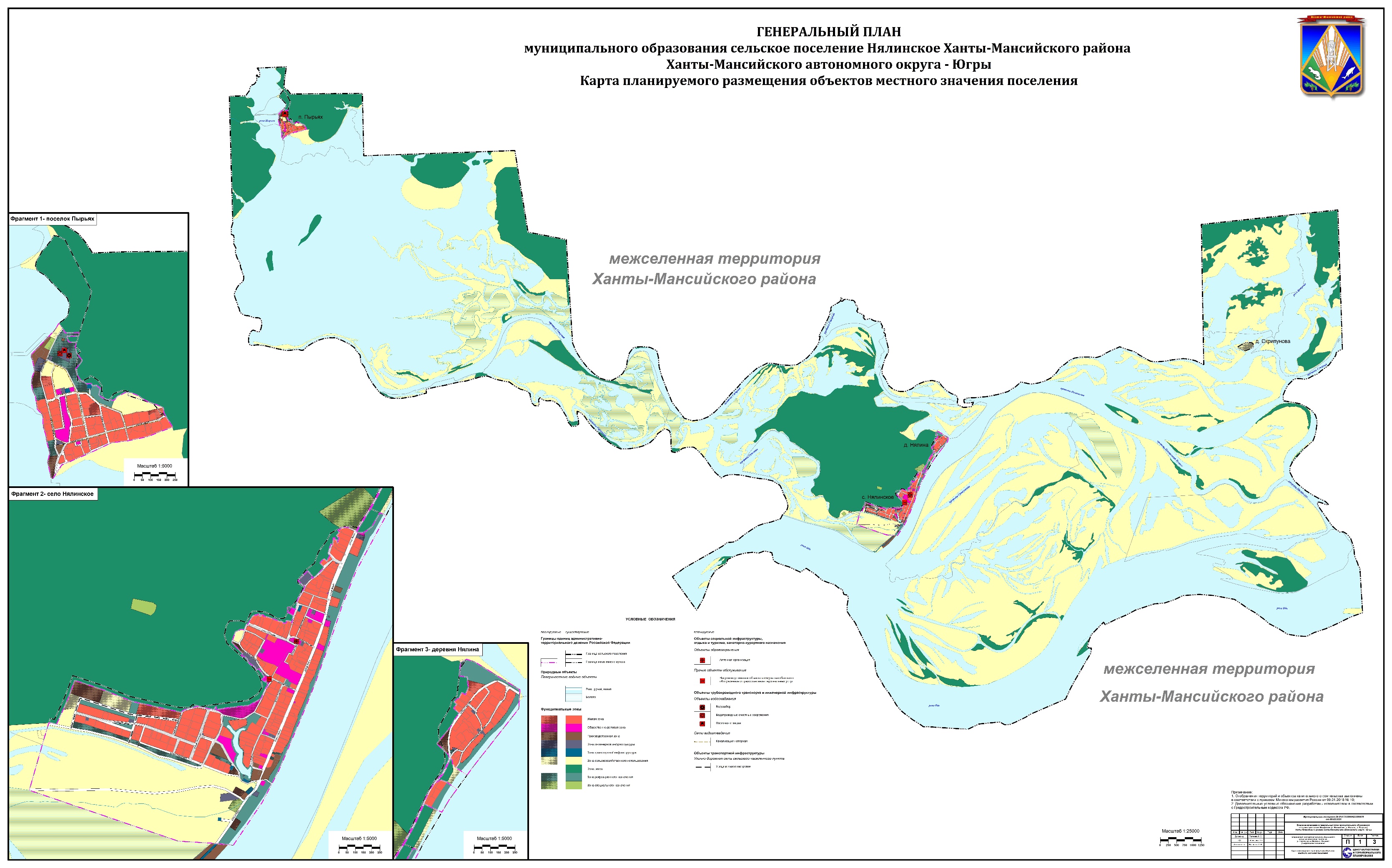 Приложение 4 к Решению Совета депутатов сельского поселения Нялинское от               №   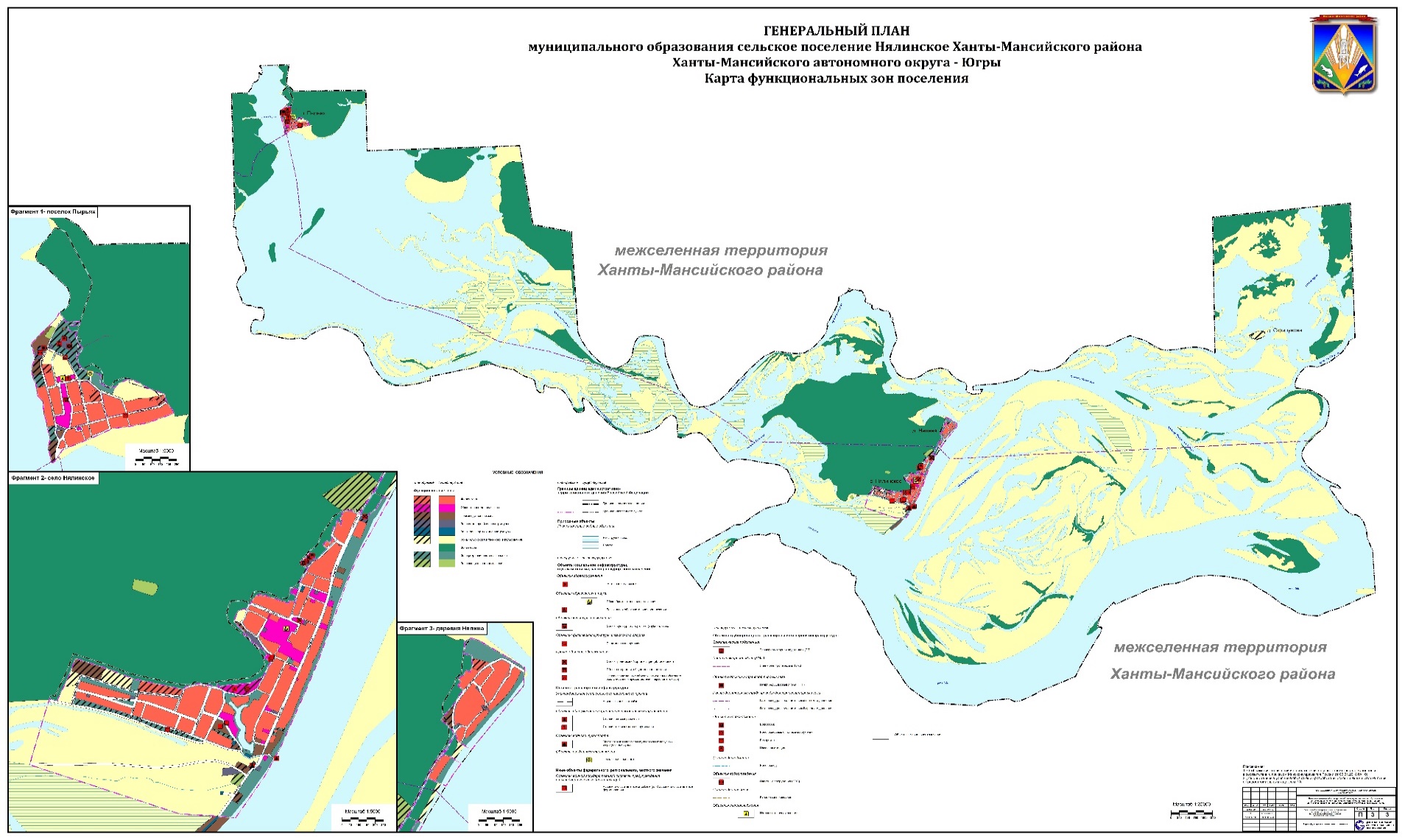 №Вид объектаНазначение объектаНаименование, местоположение объектаХарактеристика объектаХарактеристика объектаСрок реализации Наименование функциональной зоныВид зоны с особыми условиями использования территорийОбъекты в области здравоохраненияОбъекты в области здравоохраненияОбъекты в области здравоохраненияОбъекты в области здравоохраненияОбъекты в области здравоохраненияОбъекты в области здравоохраненияОбъекты в области здравоохраненияОбъекты в области здравоохраненияОбъекты в области здравоохраненияАптечная организацияОрганизация розничной торговли лекарственными препаратамиАптечная организация при ФАПе в с. Нялинское площадь торгового зала, м218Строительство, первая очередьОбщественно-деловая зонаНе устанавливаютсяОбъекты в области социально-бытового обслуживанияОбъекты в области социально-бытового обслуживанияОбъекты в области социально-бытового обслуживанияОбъекты в области социально-бытового обслуживанияОбъекты в области социально-бытового обслуживанияОбъекты в области социально-бытового обслуживанияОбъекты в области социально-бытового обслуживанияОбъекты в области социально-бытового обслуживанияОбъекты в области социально-бытового обслуживанияОбъекты коммунально-бытового обслуживанияОбеспечение потребностей населения в разнообразных видах услуг сферы бытового обслуживанияПарикмахерская, мастерская по ремонту обуви, ателье в с. Нялинское объект3Строительство, первая очередьОбщественно-деловая зонаНе устанавливаетсяОбъекты в области водоснабженияОбъекты в области водоснабженияОбъекты в области водоснабженияОбъекты в области водоснабженияОбъекты в области водоснабженияОбъекты в области водоснабженияОбъекты в области водоснабженияОбъекты в области водоснабженияОбъекты в области водоснабженияОбъекты водоснабженияОбеспечения питьевой водой для удовлетворения потребностей населенияВодозаборный узел (куст артезианских скважин, мощность 70 м3/сут, с водопроводными очистными сооружениями, резервуаром чистой воды и насосной станцией второго подъема) в п. Пырьях объект1Строительство, первая очередьЗона инженерной инфраструктурыI пояс зоны санитарной охраны – 50 метровОбъекты в области водоотведенияОбъекты в области водоотведенияОбъекты в области водоотведенияОбъекты в области водоотведенияОбъекты в области водоотведенияОбъекты в области водоотведенияОбъекты в области водоотведенияОбъекты в области водоотведенияОбъекты в области водоотведенияОбъекты водоотведенияОбеспечение необходимых санитарно-гигиенических условий и комфортных условий для труда, быта и отдыха населенияСети водоотведения в п. Пырьяхкм2,79Строительство, расчетный срокЗона инженерной инфраструктурыОхранная зона -5 метровОбъекты водоотведенияОбеспечение необходимых санитарно-гигиенических условий и комфортных условий для труда, быта и отдыха населенияСети водоотведения в п. Пырьяхдиметр, мм110Строительство, расчетный срокЗона инженерной инфраструктурыОхранная зона -5 метровНаименование функциональной зоныПараметрыИные параметры (адресное описание)Сведения о планируемых для размещения объектахЗначение объектаЗоны с особыми условиями использования территорийНаименование функциональной зоныПлощадь зоны, гаИные параметры (адресное описание)Сведения о планируемых для размещения объектахЗначение объектаЗоны с особыми условиями использования территорий123678Жилая зона135,59----Общественно-деловая зона9,01село НялинскоеПредприятие общественного питания на 39 посадочных мест, строительствоМестного значения муниципального районаНе устанавливаетсяОбщественно-деловая зона9,01село НялинскоеОбъекты бытового обслуживания: парикмахерская, мастерская по ремонту обуви, ательеМестного значения муниципального районаНе устанавливаетсяОбщественно-деловая зона9,01село НялинскоеУчреждения дошкольного образования на 50 мест, строительствоМестного значения муниципального районаНе устанавливаетсяОбщественно-деловая зона9,01село НялинскоеРасширение КОУ «Кадетская школа-интернат имени Героя Советского Союза Безноскова Ивана Захаровича» с увеличением мощности до 320 местРегионального значенияНе устанавливаетсяОбщественно-деловая зона9,01село НялинскоеВозобновление работы Нялинской амбулатории в с. Нялинское (23 посещений в смену)Местного значения муниципального районаНе устанавливаетсяОбщественно-деловая зона9,01село НялинскоеАптечная организация, строительствоМестного значения поселенияНе устанавливаетсяОбщественно-деловая зона9,01поселок ПырьяхКультурно-досуговое учреждение на 40 посадочных мест, строительствоМестного значения муниципального районаНе устанавливаетсяОбщественно-деловая зона9,01поселок ПырьяхБиблиотека (2,5 тыс. экземпляров)Местного значения муниципального районаНе устанавливаетсяОбщественно-деловая зона9,01поселок ПырьяхПлоскостное спортивное сооружение (390 м2), строительствоМестного значения муниципального районаНе устанавливаетсяОбщественно-деловая зона9,01село НялинскоеПлоскостное спортивное сооружение (5000 м2), строительствоМестного значения муниципального районаНе устанавливаетсяОбщественно-деловая зона9,01село НялинскоеЧасовняМестного значения муниципального районаНе устанавливаетсяПроизводственная зона13,43село НялинскоеПожарное депо (на 2 автомобиля), строительствоРегионального значенияНе устанавливаетсяПроизводственная зона13,43поселок ПырьяхСклад горюче-смазочных материалов (ГСМ)Местного значения муниципального районаСанитарно-защитная зона -100 метровЗона инженерной инфраструктуры3,12село НялинскоеТрансформаторная подстанция 10/0,4 кВ, мощностью 160 кВА (строительство)Местного значения муниципального районаОхранная зона 20 мЗона инженерной инфраструктуры3,12поселок ПырьяхТрансформаторная подстанция 10/0,4 кВ, мощностью 100 кВА (строительство)Местного значения муниципального районаОхранная зона 20 мЗона инженерной инфраструктуры3,12село Нялинское, поселок ПырьяхГазорегуляторный пункт - 5 штук, производительностью по 120 м3/час каждый (строительство)Местного значения муниципального районаОхранная зона 15 мЗона инженерной инфраструктуры3,12село НялинскоеВодоочистные сооружения, производительность 240 м3/сутки (строительство)Местного значения муниципального районаI пояс зоны санитарной охраны – 50 метровЗона инженерной инфраструктуры3,12село НялинскоеВодозабор, 2 скважины (строительство)Местного значения муниципального районаI пояс зоны санитарной охраны – 50 метровЗона инженерной инфраструктуры3,12село НялинскоеСтанция II подъема, 200 м, Ø100 (строительство)Местного значения муниципального районаI пояс зоны санитарной охраны – 50 метровЗона инженерной инфраструктуры3,12поселок ПырьяхВодозаборный узел (куст артезианских скважин, мощность 70 м3/сут, с водопроводными очистными сооружениями, резервуаром чистой воды и насосной станцией второго подъема), строительствоМестного значения поселенияI пояс зоны санитарной охраны – 50 метровЗона инженерной инфраструктуры3,12поселок ПырьяхОчистные сооружения с блочно-модульной системой очистки 45 м3/сут (строительство)Местного значения поселенияСанитарно-защитная зона -200 метровЗона инженерной инфраструктуры3,12поселок ПырьяхРеконструкция котельной с заменой оборудованияМестного значения поселенияСогласно расчетамЗона инженерной инфраструктуры3,12поселок ПырьяхРеконструкция котельной с заменой оборудованияМестного значения поселенияЗона транспортной инфраструктуры1,84село НялинскоеАвтозаправочная станция, 100 авто/сутки (строительство)Местного значения муниципального районаСанитарно-защитная зона -100 метровЗона транспортной инфраструктуры1,84поселок ПырьяхСтанция технического обслуживанияМестного значения муниципального районаСанитарно-защитная зона -50 метровЗона транспортной инфраструктуры1,84поселок ПырьяхВертолетная площадка, 900 м2 (реконструкция)Местного значения муниципального районаСанитарно-защитная зона -300 метровЗона транспортной инфраструктуры1,84село Нялинское (на протоке Нялинская)Лодочная станцияМестного значения муниципального районаСанитарно-защитная зона -50 метровЗона сельскохозяйственных использования17572,57----Зона лесов 3456,14----Зона рекреационного назначения33,28----Зона специального назначения7,93село НялинскоеУчасток разборки КГО, оборудованный дробилкой для древесных отходовМестного значения муниципального районаСанитарно-защитная зона -500 метровЗона специального назначения7,93село НялинскоеПункт приёма вторичного сырья и опасных отходовМестного значения муниципального районаСанитарно-защитная зона -100 метровЗона специального назначения7,93село Нялинское, поселок ПырьяхОрганизация мобильного пункта приёма отходовМестного значения муниципального районаНе устанавливаетсяЗона акваторий4037,29----